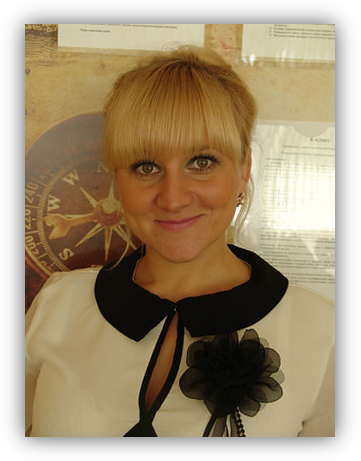 Информационная карта участника 
профессионального конкурса«Учитель года города Красноярска» Саплева (фамилия)Ирина Викторовна (имя, отчество)                                               муниципальное бюджетное                                       общеобразовательное учреждение                                          «Средняя общеобразовательная школа №92»                                                 (муниципальное образование)Правильность сведений, представленных в информационной карте, подтверждаю: __________________________ (_____________________________)                           (подпись)                                (фамилия, имя, отчество участника)«____» __________ 2015 г.1. Общие сведения1. Общие сведенияМуниципальное образованиегород Красноярск, Свердловский районНаселенный пунктгород КрасноярскДата рождения (день, месяц, год) 26.02.1980Место рождениягород КрасноярскАдреса в Интернете (сайт, блог  и т. д.), где можно познакомиться с участником и публикуемыми им материалами http://irina23.okis.ru/ 2. Работа2. РаботаМесто работы (наименование образовательного учреждения в соответствии с уставом)Муниципальное бюджетное образовательное учреждение «Средняя общеобразовательная школа № 92»Занимаемая должностьУчитель географииПреподаваемые предметыГеография.Классное руководство в настоящее время, в каком классе Классный руководитель 6 классаОбщий трудовой и педагогический стаж (полных лет на момент заполнения анкеты)12 летКвалификационная категорияВысшая  квалификационная категорияПочетные звания и награды (наименования и даты получения)Почетный знак Всероссийской организации  Поиск  города Волгограда «Долг. Память. Честь», 2014 годПослужной список (места и сроки работы за последние 10 лет) 2001-2008гг. - МБОУ СОШ №92 учитель биологии и географии2008-2011гг.- МБОУ СОШ №23 заместитель директора по научно-методической деятельности 2011-по настоящее время - МБОУ СОШ №92 - учитель географии Преподавательская деятельность по совместительству (место работы и занимаемая должность)Руководитель ОМО учителей географии Свердловского района г.Красноярска.3. Образование3. ОбразованиеНазвание и год окончания учреждения профессионального образованияКГПУ им.В.П.Астафьева,2002 год, факультет Естествознания.КГПУ им. В.П. Астафьева, 2014 год, факультет биологии, географии и химии, учитель географииСпециальность, квалификация по дипломуУчитель биологии с дополнительной специальностью экологии;  учитель географииДополнительное профессиональное образование за последние три года (наименования образовательных программ, модулей, стажировок и т. п., места и сроки их получения)1. Государственное образовательное учреждение высшего профессионального образования "Санкт-Петербургский государственный университет сервиса и экономики". Сертификат краткосрочного обучения по направлению "Менеджмент". 2. КГАОУ ДПО(ПК)С «Красноярский краевой институт повышения квалификации и профессиональной переподготовки работников образования» Повышение квалификации по теме: повышении квалификации по теме: "Оценивание качества образования на школьном уровне".  3. Филиал «Московского психолого-социального института» в г.Красноярске. Повышение квалификации по курсу «Менеджмент маркетинговой деятельности образовательного учреждения» 4. КГАОУ ДПО(ПК)С «Красноярский краевой институт повышения квалификации ипрофессиональной переподготовки работников образования» Повышение квалификации по теме: «Организация индивидуально-ориентированных учебных занятий в условиях ФГОС» Знание иностранных языков (укажите уровень владения)Английский язык. Начальный уровень. Читаю, перевожу со словарем.Ученая степеньАспирант 1 курс КГПУ им.В.П.Астафьева, направление «Науки о Земле»Название диссертационной работы (работ)«Остеометрический метод определения возраста и пола человека по костным останкам (на основе раскопок Всероссийской Вахты Памяти в городе Волгограде)»Основные публикации (в т. ч. брошюры, книги)Сборник КГПУ им.В.П.Астафьева 2013 год «Остеометрический метод определения возраста и пола человека по костным останкам (на основе раскопок Всероссийской вахты Памяти в городе Волгограде)»4. Краткое описание инновационного педагогического опыта4. Краткое описание инновационного педагогического опытаТема инновационного педагогического опыта.«Организационно-деятельностный  подход в изучении предмета географии в рамках реализации ФГОС»Источник изменений (противоречия, новые средства обучения, новые условия образовательной деятельности, др.).Условия. Кабинет оборудован проектором, ПК, экраном. В кабинете имеется доступ в Интернет. Имеются необходимые наглядные средства обучения. Приборы, коллекции, таблицы, ЦОРы.Информационно-ресурсный центр школы регулярно обеспечивает литературой по предмету. Активно использую и создаю ЦОРы и интернет-ресурсы. Состою в сетевых  сообществах учителей географии (РГО- Русское Географическое Общество).Ресурсы. В современном мире необходимо следить за информацией и изменениями, которые происходят в мировом сообществе, поэтому использую в своей практике информацию СМИ, новейшие данные по предмету. Применяю информационные технологии на уроках, организационно-деятельностный подход в обучении.Идея изменений (в чём сущность ИПО).Изменение роли учителя в образовательном процессе при переходе на ФГОСКонцептуальные основания  изменений. Повышение качества образования, заинтересованности учащихся на уроках истории и обществознания.Результат изменений.Повышение качества образования. Изменения роли учителя в образовательном процессе в условиях введения ФГОС.Формы и места предъявления результатов Выступление на педагогической конференции.Доклад на районном методическом объединении учителей географии.Публикации на персональном сайте, в интернет сообществах, сборнике КГПУ.5. Общественная деятельность5. Общественная деятельностьУчастие в общественных организациях (наименование, направление деятельности и дата вступления)Руководитель поискового отряда «ЭХО»  Всероссийской  Вахты Памяти в городе Волгограде.Муниципальный     военно-патриотический  проект     «Пост №1».Участие в деятельности управляющего (школьного) советанетУчастие в разработке и реализации муниципальных, региональных, федеральных, международных программ и проектов (с указанием статуса участия)Являлась членом рабочей группы по разработке и внедрению «Положения по оценке качества образования»  на региональном уровне.Являюсь членом  рабочей  группы  «По апробации введения  ФГОС основного общего образования» на школьном уровне.Ежегодное участие в оргкомитете городского фестиваля семей «Радуга»Участие в краевом научном обществе учащихся 2013 год-1 место.. – организатор городской олимпиады школьников на базе ОУ.6. Семья6. СемьяСемейное положение (фамилия, имя, отчество и профессия супруга) Дети (имена и возраст)7. Досуг7. ДосугХоббиСпортивные увлеченияСценические таланты8. Контакты8. КонтактыРабочий адрес с индексомДомашний адрес с индексомРабочий телефон с междугородним кодомДомашний телефон с междугородним кодомМобильный телефон с междугородним кодомРабочая электронная почтаЛичная электронная почтаАдрес личного сайта в ИнтернетеАдрес школьного сайта в Интернете9. Профессиональные ценности9. Профессиональные ценностиПедагогическое кредо участникаГлавный герой романа братьев Вайнеров «Эра милосердия» офицер Великой Отечественной Владимир Шарапов произносит такие слова: «Из всех командиров, которых мне довелось увидеть на фронте, настоящими были только те, кто ощущал свою власть как бремя ответственности, а не как право распоряжаться…».  Я стараюсь относиться ответственно к обучению и воспитанию подрастающего поколения.Почему нравится работать в школеПрофессиональные и личностные ценности, наиболее близкие участникуОтветственность,  коммуникабельность, уважительное отношение,  чувство юмора, доброжелательность, стрессоустойчивость.В чем, по мнению участника, состоит основная миссия победителя конкурса «Учитель года города Красноярска»Догнать или  перегнать тех, кто впереди, и не ждать тех, кто у тебя за спиной. То есть стремиться всегда только вперед!10. Дополнительные интересные сведения об участнике, не раскрытые предыдущими разделами (не более 500 слов).10. Дополнительные интересные сведения об участнике, не раскрытые предыдущими разделами (не более 500 слов).